Learning Support Assistant – UTC Sheffield City CentreTemporary until 21 July 2021 NOR: 600 (360 at Post 16) | Age range: 13-19 years | Start: As soon as possibleSalary: £23,672 - £25,760 (Pro-rata, term time only)UTC Sheffield Multi Academy Trust provides a unique dynamic education. We opened our City Centre site in September 2013 specialising in Engineering and Creative & Digital Media and then expanded to open our second UTC on the exciting new Olympic Legacy Park in Sheffield in September 2016, offering opportunities for students in Health Science, Computing and Sports Science. From its success the Trust has continued to grow, with UTC Derby Pride Park joining us in December 2019.We aim to deliver an outstanding educational experience grounded in real, relevant workplace practice and UTC Sheffield City Centre was rated Good in all areas in March 2020. Partnerships with world-class companies, schools, colleges and universities give our students a unique start to their future careers. We provide training today for the jobs of tomorrow. Our cutting edge facilities and engagement with employers’ / university partners provides an exciting environment in which to teach and develop professionally.We aim to deliver an outstanding educational experience grounded in real, relevant workplace practice. Partnerships with world-class companies, schools, colleges and universities give our students a unique start to their future careers. We provide training today for the jobs of tomorrow.We are looking to recruit a suitably qualified Learning Support Assistant to join our team to support students catching up since the lockdown. You will work as part of our team working closely with the Senior Leadership Team, SENCO and Learning Managers providing support for students, teachers and the UTC in order to raise standards of achievement for all our students working with small groups of students either in the Personalised Support Centre or in classrooms across the UTC.You will assist with planning, monitoring, assessing and managing classes to encourage students to become independent learners, providing support for their welfare and to support the inclusion of students in all aspects of UTC life. In addition you will supervise classes across the curriculum and project time when there are planned and unplanned absences of staff members, ensuring that students are engaged in pre-set work and you will manage student behaviour to ensure a safe learning environment.You will be a skilled practitioner who has knowledge and experience of working within the SEND / Inclusion area.  A Level 3 qualification within this field is essential and a HLTA qualification desirable. In addition, a Level 2 qualification in Safeguarding is desirable.UTC Sheffield is sponsored by Sheffield Hallam University, The Sheffield College and Sheffield Chamber of Commerce and Industry.Closing date:	Sunday 24 January 2021	Interviews: w/c 1 February 2021We are an employer who values equality and diversity and we are committed to safeguarding and promoting the welfare of children. Successful applicants will be required to have an enhanced DBS check and will be subject to safer recruitment procedures and checks. For further information specific to the role, including how to apply visit www.utcsheffield.org.uk/vacanciesFor an informal discussion, or to book a visit contact the PA to the Principal, Julie Wain, on 
0114 260 3970.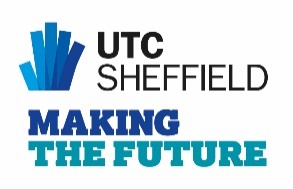 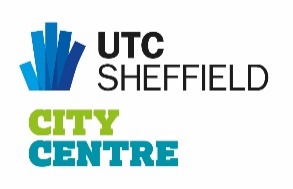 